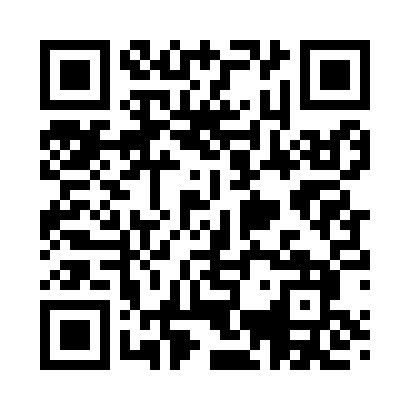 Prayer times for Craterclub, New York, USAWed 1 May 2024 - Fri 31 May 2024High Latitude Method: Angle Based RulePrayer Calculation Method: Islamic Society of North AmericaAsar Calculation Method: ShafiPrayer times provided by https://www.salahtimes.comDateDayFajrSunriseDhuhrAsrMaghribIsha1Wed4:115:4412:504:467:589:312Thu4:095:4212:504:467:599:333Fri4:075:4112:504:478:009:344Sat4:055:3912:504:478:029:365Sun4:035:3812:504:488:039:386Mon4:025:3712:504:488:049:397Tue4:005:3512:504:488:059:418Wed3:585:3412:504:498:069:439Thu3:565:3312:504:498:079:4410Fri3:545:3212:504:508:099:4611Sat3:535:3012:504:508:109:4812Sun3:515:2912:504:508:119:5013Mon3:495:2812:504:518:129:5114Tue3:485:2712:504:518:139:5315Wed3:465:2612:504:518:149:5516Thu3:445:2512:504:528:159:5617Fri3:435:2412:504:528:169:5818Sat3:415:2312:504:538:189:5919Sun3:405:2212:504:538:1910:0120Mon3:385:2112:504:538:2010:0321Tue3:375:2012:504:548:2110:0422Wed3:355:1912:504:548:2210:0623Thu3:345:1812:504:548:2310:0724Fri3:335:1712:504:558:2410:0925Sat3:315:1712:504:558:2510:1026Sun3:305:1612:514:558:2610:1227Mon3:295:1512:514:568:2710:1328Tue3:285:1512:514:568:2710:1429Wed3:275:1412:514:578:2810:1630Thu3:265:1312:514:578:2910:1731Fri3:255:1312:514:578:3010:18